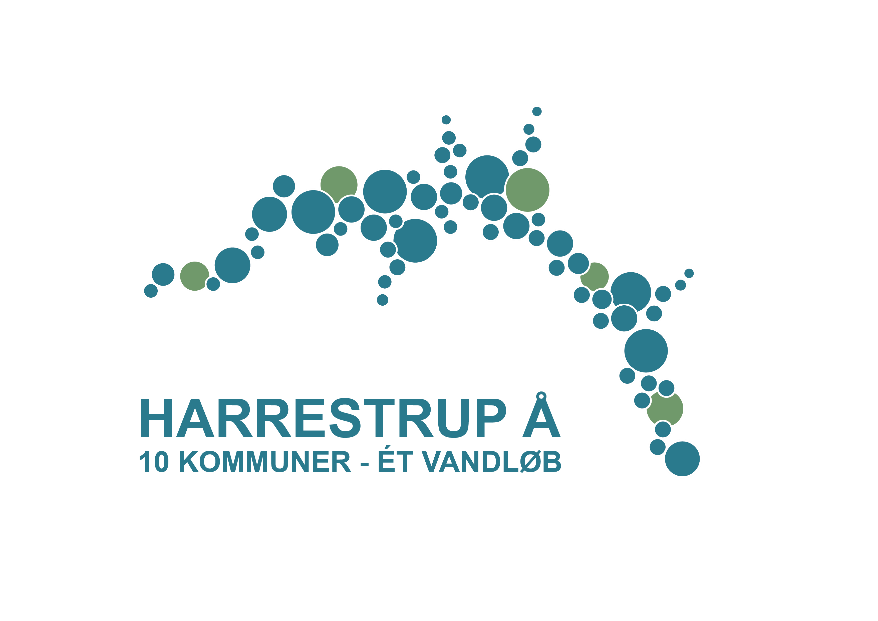 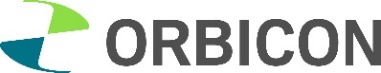 ProjektinformationDelprojektets navnDelprojektorganisationDelprojektejerDelprojektleder (med angivelse af kommune/forsyning):DelprojektgruppeProjektbeskrivelseResumé af projektetKonklusion af planlægning af delprojekt [Navn på delprojekt][Baseret på ovenstående evaluering af projektets tid, økonomi og kvalitet skal delprojektgruppen anvende en af følgende konklusioner:]Konklusion uden vægtige forbehold. Delprojektleder [Navn på delprojektleder] har sammen med Delprojektgruppen gennemført planlægning af delprojekt [Navn på delprojekt] for Kapacitetsprojektets Projekt- og Styregruppe med slutdato [Dato]. På baggrund af undersøgelserne i planlægningsfasen er vi ikke blevet bekendt med vægtige grunde til, at delprojektet ikke bør gå videre til efterfølgende projekteringsfase. Konklusion med vægtige forbehold, der skal afklares inden projektet kan fortsætte. Delprojektleder [Navn på delprojektleder] har sammen med Delprojektgruppen gennemført planlægning af delprojekt [Navn på delprojekt] for Kapacitetsprojektets Projekt- og Styregruppe med slutdato [Dato]. På baggrund af undersøgelserne i planlægningsfasen er vi blevet bekendt med følgende vægtige forhold, der bør afklares, inden det kan anbefales at træffe beslutning om, at fortsætte med delprojektet i projekteringsfasen:Godkendelse i intern organisationOvennævnte konklusion er godkendt på højt niveau i den interne organisation, nemlig af:HydraulikDer henvises til Projektledermanualen afsnit 3.1, samt Fagmanualen afsnit 2.Generel vurdering af hydrauliske forhold Dokumentationskrav:Oversvømmelsesareal, tekniske funktionskravDer henvises til Fagmanualen afsnit 2.3.Specifikke dokumentationskrav:Skybrudsbassin, tekniske funktionskravDer henvises til Fagmanualen afsnit 2.4.Specifikke dokumentationskrav:Vandløbsudvidelse, tekniske funktionskravDer henvises til Fagmanualen afsnit 2.5.Specifikke dokumentationskrav:Fjernelse af flaskehalse, tekniske funktionskravDer henvises til Fagmanualen afsnit 2.6.Specifikke dokumentationskrav:Sundhed og SikkerhedDer henvises til Hoveddokumentet afsnit 3.2, samt Fagmanualenet afsnit 3.Tekniske funktionskravDokumentationskrav:Områdets landskabelige sammenhængDer henvises til Projektledermanualen afsnit 3.3, samt Fagmanualen afsnit 4.Tekniske funktionskravDokumentationskrav:Øvrige afklaringer i planlægningsfasenInkluder følgende beskrivelser i projektrapporten:ForundersøgelserDer henvises til Projektledermanualen afsnit 3.4.Øvrige afklaringer i planlægningsfasenInkluder følgende beskrivelser i projektrapporten:Interessenter og borgerinddragelseDer henvises til Projektledermanualen afsnit 3.5.Øvrige afklaringer i planlægningsfasenInkluder følgende beskrivelser i projektrapporten:MyndighedDer henvises til Projektledermanualen afsnit 3.6 og Fagmanualen afsnit 5.Øvrige afklaringer i planlægningsfasenInkluder følgende beskrivelser i projektrapporten:Drift og vedligeholdelseDer henvises til Projektledermanualen afsnit 3.7.Tekniske funktionskravDokumentationskrav:Øvrige afklaringer i planlægningsfasenInkluder følgende beskrivelser i projektrapporten:ØkonomiDer henvises til Projektledermanualen afsnit 3.8, samt Fagmanualen afsnit 6. Tekniske funktionskravDokumentationskrav:Tid, Kvalitet og RisikoDer henvises til Projektledermanualen afsnit 3.9.Øvrige afklaringer i planlægningsfasenInkluder følgende beskrivelser i projektrapporten:Tegningsgrundlag – dokumentation af detaljeringsniveauetEksisterende forhold:Følgende tegningsgrundlag kan danne grundlag for planlægningen af delprojektet, men det er ikke et krav at inkludere som bilag i rapporten eller som bilag til nærværende tjekliste:Eksisterende tegningsbilag om anlægslokalitetens beliggenhed, størrelse samt særlige oplysninger om beskaffenhed, grundmodning, bebyggelsesprocenter, servitutforhold, planforhold mv. (rådgiveren kan evt. at foretage registrering, opmåling og optegning og digitalisering af eventuelle eksisterende arealer, ledninger, anlæg og bygninger)Omfattende redegørelse for anlæggets benyttelse, områdets geologiske, topografiske og miljømæssige forhold, anvendte materialer i anlægget og en tilstandsvurdering.Fremtidige forhold Følgende tegningsmateriale skal inkluderes i rapporten, eller som bilag til nærværende tjekliste:Al tegningsmateriale afleveres i henhold til IKT-specifikation (se Projektledermanualen)Al terræn modellering skal udarbejdes som 3D tegninger i programmet Autodesk Civil 3D. Der skal vedlægges diagrammatisk redegørelse for:   Ledningsomlægninger  Undersøgelser af forbedring af vandkvalitet i HÅ, hvis dette er inkluderet i projektet  Øvrige relevante oplysninger om fremtidig anvendelseTegningsgrundlag i målestok 1:1000/1:500 med angivelse af følgende:  Håndtering af hverdagsregn  Håndtering af skybrud  Placering af styringsanlæg (aktuator, sensorer og kontrolenhed)  Angivelse af områdets øvrige tanker for arealanvendelse (herunder rekreativ programmering, stier, støttepunkter, ophold mv), Idéoplægget kan indeholde en analyse af landskabets historie, topografi, flora, fauna, klima mv.  Angivelse af terrænregulering  Angivelse af eventuel genindbygning af jord  Angivelse af sammenspil mellem oversvømmelsesarealer og rekreative tiltag i områderne. Der skal i den forbindelse redegøres for sikkerhed og tilgængelighed i relation til skiftende vandstand i området.   Angivelse af beplantningsstrukturer, kulturarv  Angivelse af forbindelser til kontekstenUd over ovenstående bør det aftales med bygherre hvilket øvrigt visualiseringsgrundlag der kan være behov for i relation til interne processer i kommune og forsyning. Der kan være behov for udarbejdelse af snit og visualiseringer til brug for eventuelt kommende borgerinddragelsesprocesser. Evt. stillingtagen til udbudsformVejledning til udfyldelse af Appendiks 2:Kapacitetsprojektet stiller krav til anlæggets tekniske funktion, herunder blandt andet i forhold til hydraulik, terræn og økonomi. Kapacitetsprojektet stiller ikke krav til anlæggets form og anlægsteknik. Her er delprojektgruppen frie til at finde det bedste anlæg. Al planlægning skal dog udarbejdes således, at rammerne i Kapacitetsprojektet overholdes.Kapacitetsprojektet finansierer hele planlægningen af delprojektet og stiller derfor krav til planlægningens detaljeringsniveau, samt udførelse af øvrige afklaringer af hensyn til sikring af overblik, realiserbarhed, fremdrift og minimering af anlægsbudget.Appendiks 2 er opdelt i:Tekniske funktionskrav: Specifikke tekniske funktionskrav. der skal overholdes. Hvis der udfordringer ift. disse krav, skal der udarbejdes en kort beskrivelse af udfordringen under det relevante spørgsmål. Der er tekniske funktionskrav under afsnit:2 Hydraulik3 Sikkerhed og sundhed4.1 Områdets landskabelige sammenhæng, tekniske funktionskrav9 Økonomi
Krav til øvrige afklaringer i planlægningen: Disse krav sikrer, at planlægningen inkluderer relevante afklaringer for at understøtte realiserbarheden af de tekniske funktionskrav, og sikre hensigtsmæssigt detaljeringsniveau for planlægningsfasen, der modsvarer Kapacitetsprojektets krav. Her skal dokumenteres eventuelle udfordringer, der kan påvirke projektets realiserbarhed, fremdrift, og minimering af anlægsbudget. Der er krav til øvrige afklaringer under afsnit: 4.2 Områdets landskabelige sammenhæng, øvrige afklaringer5. Forundersøgelser6 Interessenter og borgerinddragelse7 Drift og vedligeholdelse10 Tid, Kvalitet og Risiko
Krav til detaljeringsniveau af planlægningen: Inkluderer krav til tegningsmateriale således, at planlægningsfasens detaljeringsniveau modsvarer Kapacitetsprojektets krav. Disse krav fremgår af afsnit 11.STYREGRUPPEN FOR KAPACITETSPROJEKTET / [Fyld ind lokal delprojektejer]NavnKommune/ForsyningStilling”Overordnet beskrivelse af delprojektet, herunder en vurdering af projektets grundlæggende forudsætninger i forhold til økonomi, kvalitet, tid og risici. Desuden henvisning til evt. beslutning om udbud af opgaven”Der konkluderes følgende jf. aftaletillæg 4Beskrivelse af projektets målopfyldelse(Beskriv her de argumenter, der forklarer, hvordan I har opfyldt det pågældende emne)Vurdering(Sæt kryds i den farve I mener repræsenterer graden af opfyldelse)Vurdering(Sæt kryds i den farve I mener repræsenterer graden af opfyldelse)Vurdering(Sæt kryds i den farve I mener repræsenterer graden af opfyldelse)Der konkluderes følgende jf. aftaletillæg 4Beskrivelse af projektets målopfyldelse(Beskriv her de argumenter, der forklarer, hvordan I har opfyldt det pågældende emne)Ikke opfyldtDelvist opfyldtOpfyldt TidØkonomiKvalitet[Liste på forhold, der bør afklares]Tjekliste over generelle tekniske funktionskrav:I det hydrauliske arbejde skal følgende generelle overvejelser dokumenteres:Overordnet vurdering af om delprojektet indeholder de hydrauliske funktioner og opfylder krav til hydrauliske kapaciteterVurdering af anlæggenes funktion i al slags vejr herunder forbindelse til de lokale kloaksystemer og skybrudsstrukturerTekniske funktionskravTekniske funktionskravHenvisning til projektmaterialetIndeholder delprojektet de hydrauliske funktioner og opfylder delprojektet de krav til hydrauliske kapaciteter som påkræves af Kapacitetsprojektet?Ja  Nej [Side xx][Udfyld kort forklaring af eventuelle udfordringer og afvigelser ift. Kapacitetsprojektets tekniske funktionskrav][Udfyld kort forklaring af eventuelle udfordringer og afvigelser ift. Kapacitetsprojektets tekniske funktionskrav][Udfyld kort forklaring af eventuelle udfordringer og afvigelser ift. Kapacitetsprojektets tekniske funktionskrav]Indeholder delprojektet en vurdering af, om anlægget fungerer i al slags vejr, herunder forbindelse mellem lokale kloaksystemer og skybrudsstrukturer?Ja  Nej [Side xx][Udfyld kort forklaring af eventuelle udfordringer og afvigelser ift. Kapacitetsprojektets tekniske funktionskrav][Udfyld kort forklaring af eventuelle udfordringer og afvigelser ift. Kapacitetsprojektets tekniske funktionskrav][Udfyld kort forklaring af eventuelle udfordringer og afvigelser ift. Kapacitetsprojektets tekniske funktionskrav]Tjekliste over tekniske funktionskrav til oversvømmelsesareal:Anlægget skal overholde krav til opmagasineringsvolumenVolumenet skal være dokumenteret med 3D-terrænmodelArealet skal være zoneinddeltDer skal udarbejdes en plan for fyldning og tømning af anlægget, samt flow gennem anlægget ved hverdagsregn og skybrudDer skal planlægges en dæmning og styringsstrukturStyringsstrukturen skal være faunapassable og skal kunne styre udløbsflowet fra 0 m3/s op til åens lokale vandføringskapacitetFor dynamisk styringsstruktur skal overvejes:Placeringen af komponenterne i styringsanlægget i forhold til driftssikkerheden og sikkerheden for driftspersonalet i brugssituationenStyringsanlæggets mulighed for tilbagefald til en statisk styringAnlægget skal indeholde nødoverløbDelprojektet skal håndtere bagvandOversvømmelsesarealOversvømmelsesarealHenvisning til projektmaterialetOpfylder anlægget krav til volumen?Ja  Nej [Side xx]Krav til volumen i Projektkatalog 2018: ____ m3 ved kritisk kote: ____ mTilgængeligt volumen i delprojektet jf. dispositionsforslag: ____ m3 ved kritisk kote: ____ mKrav til volumen i Projektkatalog 2018: ____ m3 ved kritisk kote: ____ mTilgængeligt volumen i delprojektet jf. dispositionsforslag: ____ m3 ved kritisk kote: ____ mKrav til volumen i Projektkatalog 2018: ____ m3 ved kritisk kote: ____ mTilgængeligt volumen i delprojektet jf. dispositionsforslag: ____ m3 ved kritisk kote: ____ mFOR OVERSVØMMELSESAREALER MED LAV FYLDNING: Er der i samarbejde med Projektsekretariatet valgt det endelige volumen?Ja  Nej [Side xx][Udfyld kort forklaring af eventuelle udfordringer og afvigelser ift. Kapacitetsprojektets tekniske funktionskrav][Udfyld kort forklaring af eventuelle udfordringer og afvigelser ift. Kapacitetsprojektets tekniske funktionskrav][Udfyld kort forklaring af eventuelle udfordringer og afvigelser ift. Kapacitetsprojektets tekniske funktionskrav]Er delprojektets volumen bestemt med en 3D-terrænmodel?Ja  Nej [Side xx][[Udfyld kort forklaring af eventuelle udfordringer og afvigelser ift. Kapacitetsprojektets tekniske funktionskrav][[Udfyld kort forklaring af eventuelle udfordringer og afvigelser ift. Kapacitetsprojektets tekniske funktionskrav][[Udfyld kort forklaring af eventuelle udfordringer og afvigelser ift. Kapacitetsprojektets tekniske funktionskrav]Online oversvømmelsesmagasin: Er anlægget zoneinddelt? Herunder, er der udarbejdet en kortlægning af hvilke områder er sårbare og hvor ofte de må oversvømmes?Ja  Nej [Side xx][Udfyld kort forklaring af eventuelle udfordringer og afvigelser ift. Kapacitetsprojektets tekniske funktionskrav][Udfyld kort forklaring af eventuelle udfordringer og afvigelser ift. Kapacitetsprojektets tekniske funktionskrav][Udfyld kort forklaring af eventuelle udfordringer og afvigelser ift. Kapacitetsprojektets tekniske funktionskrav]Er der udarbejdet en plan for fyldning og tømning af anlægget, samt flow gennem anlægget ved hverdagsregn og skybrud?Ja  Nej [Side xx][Udfyld kort forklaring af eventuelle udfordringer og afvigelser ift. Kapacitetsprojektets tekniske funktionskrav][Udfyld kort forklaring af eventuelle udfordringer og afvigelser ift. Kapacitetsprojektets tekniske funktionskrav][Udfyld kort forklaring af eventuelle udfordringer og afvigelser ift. Kapacitetsprojektets tekniske funktionskrav]Dæmning og styringsanlæg: Er oversvømmelsesmagasinet afgrænset af en dæmning med et styringsanlæg?Ja  Nej [Side xx][Udfyld kort forklaring af eventuelle udfordringer og afvigelser ift. Kapacitetsprojektets tekniske funktionskrav][Udfyld kort forklaring af eventuelle udfordringer og afvigelser ift. Kapacitetsprojektets tekniske funktionskrav][Udfyld kort forklaring af eventuelle udfordringer og afvigelser ift. Kapacitetsprojektets tekniske funktionskrav]Styringsanlæg: Har delprojektgruppen besluttet, hvilken type af styring, der foretrækkes? (ingen / statisk / dynamisk)Ja  Nej [Side xx][Udfyld kort forklaring af eventuelle udfordringer og afvigelser ift. Kapacitetsprojektets tekniske funktionskrav][Udfyld kort forklaring af eventuelle udfordringer og afvigelser ift. Kapacitetsprojektets tekniske funktionskrav][Udfyld kort forklaring af eventuelle udfordringer og afvigelser ift. Kapacitetsprojektets tekniske funktionskrav]Hvis der er valgt en statisk styring eller ingen styring: Er der i samarbejde med Projektsekretariatet udarbejdet dokumentation for, at dette opfylder Kapacitetsprojektet formål?Ja  Nej [Side xx][Udfyld kort forklaring af eventuelle udfordringer og afvigelser ift. Kapacitetsprojektets tekniske funktionskrav][Udfyld kort forklaring af eventuelle udfordringer og afvigelser ift. Kapacitetsprojektets tekniske funktionskrav][Udfyld kort forklaring af eventuelle udfordringer og afvigelser ift. Kapacitetsprojektets tekniske funktionskrav]Hvis der er valgt et dynamisk styringsanlæg: Indeholder delprojektet et styringsanlæg, der er faunapassabelt (akvatisk fauna) og kan styre udløbsflowet trinløst fra 0 m3/s op til åens lokale vandføringskapacitet?Ja  Nej [Side xx][Udfyld kort forklaring af eventuelle udfordringer og afvigelser ift. Kapacitetsprojektets tekniske funktionskrav][Udfyld kort forklaring af eventuelle udfordringer og afvigelser ift. Kapacitetsprojektets tekniske funktionskrav][Udfyld kort forklaring af eventuelle udfordringer og afvigelser ift. Kapacitetsprojektets tekniske funktionskrav]Hvis der er valgt et dynamisk styringsanlæg: Er placeringen af komponenterne i styringsanlægget overvejet i forhold til driftssikkerheden og sikkerheden for driftspersonalet i brugssituationen?Ja  Nej [Side xx][Udfyld kort forklaring af eventuelle udfordringer og afvigelser ift. Kapacitetsprojektets tekniske funktionskrav][Udfyld kort forklaring af eventuelle udfordringer og afvigelser ift. Kapacitetsprojektets tekniske funktionskrav][Udfyld kort forklaring af eventuelle udfordringer og afvigelser ift. Kapacitetsprojektets tekniske funktionskrav]Hvis der er valgt et dynamisk styringsanlæg: Indeholder styringsanlægget mulighed for tilbagefald til en statisk styring?Ja  Nej [Side xx][Udfyld kort forklaring af eventuelle udfordringer og afvigelser ift. Kapacitetsprojektets tekniske funktionskrav][Udfyld kort forklaring af eventuelle udfordringer og afvigelser ift. Kapacitetsprojektets tekniske funktionskrav][Udfyld kort forklaring af eventuelle udfordringer og afvigelser ift. Kapacitetsprojektets tekniske funktionskrav]Nødoverløb: Indeholder delprojektet et nødoverløb?Ja  Nej [Side xx][Udfyld kort forklaring af eventuelle udfordringer og afvigelser ift. Kapacitetsprojektets tekniske funktionskrav][Udfyld kort forklaring af eventuelle udfordringer og afvigelser ift. Kapacitetsprojektets tekniske funktionskrav][Udfyld kort forklaring af eventuelle udfordringer og afvigelser ift. Kapacitetsprojektets tekniske funktionskrav]Håndtering af bagvand: Håndterer delprojektet bagvand?Ja  Nej [Side xx][Udfyld kort forklaring af eventuelle udfordringer og afvigelser ift. Kapacitetsprojektets tekniske funktionskrav][Udfyld kort forklaring af eventuelle udfordringer og afvigelser ift. Kapacitetsprojektets tekniske funktionskrav][Udfyld kort forklaring af eventuelle udfordringer og afvigelser ift. Kapacitetsprojektets tekniske funktionskrav]Tjekliste over tekniske funktionskrav til skybrudsbassinerDelprojektgruppen skal vurdere om delprojektet er relevant i forhold til de lokale forhold, idet de lokale regnvandstilledninger er placeret eller kan placeres sådan, at bassinet kan komme i anvendelseAnlægget skal overholde krav til opmagasineringsvolumenVolumenet skal være dokumenteret med 3D-terrænmodelArealet skal være zoneinddeltDer skal udarbejdes en plan for fyldning og tømning af anlægget, samt flow gennem anlægget ved hverdagsregn og skybrudDelprojektet skal indeholde en indløbsstruktur, der modtager overskydende regnvand fra regnvandskloak eller fra skybrudsveje fra oplandetDer skal planlægges en styringsstrukturStyringsstrukturen skal være faunapassable og skal kunne styre udløbsflowet fra 0 m3/s op til åens lokale vandføringskapacitetFor dynamisk styringsstruktur skal overvejes:Placeringen af komponenterne i styringsanlægget i forhold til driftssikkerheden og sikkerheden for driftspersonalet i brugssituationenstyringsanlægget mulighed for tilbagefald til en statisk styringAnlægget skal indeholde nødoverløbSkybrudsbassinSkybrudsbassinHenvisning til projektmaterialetVurderer delprojektgruppen, at delprojektet er relevant i forhold til de lokale forhold, idet de lokale regnvandstilledninger er placeret eller kan placeres sådan, at bassinet kan komme i anvendelse?Ja  Nej [Side xx][Udfyld kort forklaring af eventuelle udfordringer og afvigelser ift. Kapacitetsprojektets tekniske funktionskrav][Udfyld kort forklaring af eventuelle udfordringer og afvigelser ift. Kapacitetsprojektets tekniske funktionskrav][Udfyld kort forklaring af eventuelle udfordringer og afvigelser ift. Kapacitetsprojektets tekniske funktionskrav]Opfylder anlægget krav til volumen?Ja  Nej [Side xx]Krav til volumen i Projektkatalog 2018: ____ m3 ved kritisk kote: ____ mTilgængeligt volumen i delprojektet jf. dispositionsforslag: ____ m3 ved kritisk kote: ____ mKrav til volumen i Projektkatalog 2018: ____ m3 ved kritisk kote: ____ mTilgængeligt volumen i delprojektet jf. dispositionsforslag: ____ m3 ved kritisk kote: ____ mKrav til volumen i Projektkatalog 2018: ____ m3 ved kritisk kote: ____ mTilgængeligt volumen i delprojektet jf. dispositionsforslag: ____ m3 ved kritisk kote: ____ mEr delprojektets volumen bestemt med en 3D-terrænmodel?Ja  Nej [Side xx][Udfyld kort forklaring af eventuelle udfordringer og afvigelser ift. Kapacitetsprojektets tekniske funktionskrav][Udfyld kort forklaring af eventuelle udfordringer og afvigelser ift. Kapacitetsprojektets tekniske funktionskrav][Udfyld kort forklaring af eventuelle udfordringer og afvigelser ift. Kapacitetsprojektets tekniske funktionskrav]Online oversvømmelsesmagasin: Er anlægget zoneinddelt?Ja  Nej [Side xx][Udfyld kort forklaring af eventuelle udfordringer og afvigelser ift. Kapacitetsprojektets tekniske funktionskrav][Udfyld kort forklaring af eventuelle udfordringer og afvigelser ift. Kapacitetsprojektets tekniske funktionskrav][Udfyld kort forklaring af eventuelle udfordringer og afvigelser ift. Kapacitetsprojektets tekniske funktionskrav]Er der udarbejdet en plan for fyldning og tømning af anlægget, samt flow gennem anlægget ved hverdagsregn og skybrud?Ja  Nej [Side xx][Udfyld kort forklaring af eventuelle udfordringer og afvigelser ift. Kapacitetsprojektets tekniske funktionskrav][Udfyld kort forklaring af eventuelle udfordringer og afvigelser ift. Kapacitetsprojektets tekniske funktionskrav][Udfyld kort forklaring af eventuelle udfordringer og afvigelser ift. Kapacitetsprojektets tekniske funktionskrav]Er der udarbejdet en plan for fyldning og tømning af anlægget, samt flow gennem anlægget ved hverdagsregn og skybrud?Ja  Nej [Side xx][Udfyld kort forklaring af eventuelle udfordringer og afvigelser ift. Kapacitetsprojektets tekniske funktionskrav][Udfyld kort forklaring af eventuelle udfordringer og afvigelser ift. Kapacitetsprojektets tekniske funktionskrav][Udfyld kort forklaring af eventuelle udfordringer og afvigelser ift. Kapacitetsprojektets tekniske funktionskrav]Indløbsstruktur: Indeholder delprojektet en indløbsstruktur, der modtager overskydende regnvand fra regnvandskloak eller fra skybrudsveje fra oplandet?Ja  Nej [Side xx][Udfyld kort forklaring af eventuelle udfordringer og afvigelser ift. Kapacitetsprojektets tekniske funktionskrav][Udfyld kort forklaring af eventuelle udfordringer og afvigelser ift. Kapacitetsprojektets tekniske funktionskrav][Udfyld kort forklaring af eventuelle udfordringer og afvigelser ift. Kapacitetsprojektets tekniske funktionskrav]Styringsanlæg: Indeholder delprojektet et styringsanlæg, der kan styre udløbsflowet trinløst fra 0 m3/s op til kapaciteten af tilledningen?Ja  Nej [Side xx][Udfyld kort forklaring af eventuelle udfordringer og afvigelser ift. Kapacitetsprojektets tekniske funktionskrav][Udfyld kort forklaring af eventuelle udfordringer og afvigelser ift. Kapacitetsprojektets tekniske funktionskrav][Udfyld kort forklaring af eventuelle udfordringer og afvigelser ift. Kapacitetsprojektets tekniske funktionskrav]Styringsanlæg: Er placeringen af komponenterne i styringsanlægget overvejet i forhold til driftssikkerheden og sikkerheden for driftspersonalet i brugssituationen?Ja  Nej [Side xx][Udfyld kort forklaring af eventuelle udfordringer og afvigelser ift. Kapacitetsprojektets tekniske funktionskrav][Udfyld kort forklaring af eventuelle udfordringer og afvigelser ift. Kapacitetsprojektets tekniske funktionskrav][Udfyld kort forklaring af eventuelle udfordringer og afvigelser ift. Kapacitetsprojektets tekniske funktionskrav]Styringsanlæg: Indeholder styringsanlægget mulighed for tilbagefald til en statisk styring?Ja  Nej [Side xx][Udfyld kort forklaring af eventuelle udfordringer og afvigelser ift. Kapacitetsprojektets tekniske funktionskrav][Udfyld kort forklaring af eventuelle udfordringer og afvigelser ift. Kapacitetsprojektets tekniske funktionskrav][Udfyld kort forklaring af eventuelle udfordringer og afvigelser ift. Kapacitetsprojektets tekniske funktionskrav]Nødoverløb: Indeholder delprojektet et nødoverløb?Ja  Nej [Side xx][Udfyld kort forklaring af eventuelle udfordringer og afvigelser ift. Kapacitetsprojektets tekniske funktionskrav][Udfyld kort forklaring af eventuelle udfordringer og afvigelser ift. Kapacitetsprojektets tekniske funktionskrav][Udfyld kort forklaring af eventuelle udfordringer og afvigelser ift. Kapacitetsprojektets tekniske funktionskrav]Tjekliste over tekniske funktionskrav til vandløbsudvidelse:Delprojektet skal opfylde krav om forøgelse af vandføringsevnenVandløbsudvidelseVandløbsudvidelseHenvisning til projektmaterialetForøgelse af vandføringsevnen: Opfylder anlægget krav om forøgelse af vandføringsevnen ved brinkfyldt flow?Ja  Nej [Side xx]Beregnet vandføringsevne med nuværende vandløbsprofil: ____ m3 pr. 24 timerBeregnet vandføringsevne med foreliggende forslag til udformning: ____ m3 pr. 24 timerForøgelse i forhold til nuværende vandløbsprofil: ____ m3 pr. 24 timerBeregnet vandføringsevne med dispositionsforslagets udformning: ____ m3 pr. 24 timerForøgelse i forhold til nuværende vandløbsprofil: ____ m3 pr. 24 timerBeregnet vandføringsevne med nuværende vandløbsprofil: ____ m3 pr. 24 timerBeregnet vandføringsevne med foreliggende forslag til udformning: ____ m3 pr. 24 timerForøgelse i forhold til nuværende vandløbsprofil: ____ m3 pr. 24 timerBeregnet vandføringsevne med dispositionsforslagets udformning: ____ m3 pr. 24 timerForøgelse i forhold til nuværende vandløbsprofil: ____ m3 pr. 24 timerBeregnet vandføringsevne med nuværende vandløbsprofil: ____ m3 pr. 24 timerBeregnet vandføringsevne med foreliggende forslag til udformning: ____ m3 pr. 24 timerForøgelse i forhold til nuværende vandløbsprofil: ____ m3 pr. 24 timerBeregnet vandføringsevne med dispositionsforslagets udformning: ____ m3 pr. 24 timerForøgelse i forhold til nuværende vandløbsprofil: ____ m3 pr. 24 timerTjekliste over tekniske funktionskrav til fjernelse af flaskehalse:Delprojektet skal opfylde krav om, at flaskehalsens vandføringsevne er lige så stor som vandløbets vandføringsevne op og nedstrøms for flaskehalsenFjernelse af flaskehalseFjernelse af flaskehalseHenvisning til projektmaterialetForøgelse af vandføringsevnen: Opfylder anlægget krav om at flaskehalsens vandføringsevne er lige så stor som vandløbets vandføringsevne op- og nedstrøms for flaskehalsen? Dette gør sig som udgangspunkt gældende for alle vandspejlskoter op til kritisk kote.Ja  Nej [Side xx]Beregnet vandføringsevne ved kritisk kote med nuværende flaskehals: ____ m3/sBeregnet vandføringsevne ved kritisk kote op- og nedstrøms nuværende flaskehals: ____ m3/sBeregnet vandføringsevne ved kritisk kote med dispositionsforslagets flaskehals: ____ m3/sBeregnet vandføringsevne ved kritisk kote med nuværende flaskehals: ____ m3/sBeregnet vandføringsevne ved kritisk kote op- og nedstrøms nuværende flaskehals: ____ m3/sBeregnet vandføringsevne ved kritisk kote med dispositionsforslagets flaskehals: ____ m3/sBeregnet vandføringsevne ved kritisk kote med nuværende flaskehals: ____ m3/sBeregnet vandføringsevne ved kritisk kote op- og nedstrøms nuværende flaskehals: ____ m3/sBeregnet vandføringsevne ved kritisk kote med dispositionsforslagets flaskehals: ____ m3/sTjekliste over tekniske funktionskrav til sundhed og sikkerhed:I planlægningsfasen skal foretages indledende overvejelser omkring, hvordan sundhed og sikkerhed håndteres i anlægs-, drifts- og brugsfasen (i tørvejr og skybrud).Tekniske funktionskravTekniske funktionskravHenvisning til projektmaterialetEr delprojektet udformet, så det inddrager sikkerhed og sundhed under anlægsfasen?Ja  Nej [Side xx][Udfyld kort forklaring af eventuelle udfordringer og afvigelser ift. Kapacitetsprojektets tekniske funktionskrav][Udfyld kort forklaring af eventuelle udfordringer og afvigelser ift. Kapacitetsprojektets tekniske funktionskrav][Udfyld kort forklaring af eventuelle udfordringer og afvigelser ift. Kapacitetsprojektets tekniske funktionskrav]Er delprojektet udformet, så det inddrager sikkerhed og sundhed under driftsfasen?Ja  Nej [Side xx][Udfyld kort forklaring af eventuelle udfordringer og afvigelser ift. Kapacitetsprojektets tekniske funktionskrav][Udfyld kort forklaring af eventuelle udfordringer og afvigelser ift. Kapacitetsprojektets tekniske funktionskrav][Udfyld kort forklaring af eventuelle udfordringer og afvigelser ift. Kapacitetsprojektets tekniske funktionskrav]Er delprojektet udformet, så det inddrager sikkerhed og sundhed under brugsfasen?Ja  Nej [Side xx][Udfyld kort forklaring af eventuelle udfordringer og afvigelser ift. Kapacitetsprojektets tekniske funktionskrav][Udfyld kort forklaring af eventuelle udfordringer og afvigelser ift. Kapacitetsprojektets tekniske funktionskrav][Udfyld kort forklaring af eventuelle udfordringer og afvigelser ift. Kapacitetsprojektets tekniske funktionskrav]Tjekliste over tekniske funktionskrav til områdets landskabelige sammenhæng:Delprojektet skal sikre, at eksisterende forhold ikke forværres i fremtidige anlæg på baggrund af vurdering af anlæggets konsekvenser for det eksisterende forhold ift., bland andet:LandskabAnvendelseTilgængelighedFlora og FaunaVandmiljøBeskyttelse af ånære værdierDelprojektet skal overholde kritiske koter jf. Projektkataloget. (funktionskrav)Delprojektet skal inkludere overvejelser omkring delprojektets forhold til god økologisk tilstand i åenTekniske funktionskrav Tekniske funktionskrav Henvisning til projektmaterialetEr der i delprojektet sikret, at eksisterende forhold ikke forværres i fremtidige anlæg på baggrund af vurdering af anlæggets konsekvenser for det eksisterende forhold (ift. fx landskab, anvendelse, tilgængelighed, flora og fauna, vandmiljø, beskyttelse af ånære værdier)?Ja  Nej [Side xx][Udfyld kort forklaring af eventuelle udfordringer og afvigelser ift. Kapacitetsprojektets tekniske funktionskrav][Udfyld kort forklaring af eventuelle udfordringer og afvigelser ift. Kapacitetsprojektets tekniske funktionskrav][Udfyld kort forklaring af eventuelle udfordringer og afvigelser ift. Kapacitetsprojektets tekniske funktionskrav]Overholder delprojektet kritiske koter jf. Projektkataloget? Ja  Nej [Side xx][Udfyld kort forklaring af eventuelle udfordringer og afvigelser ift. Kapacitetsprojektets tekniske funktionskrav][Udfyld kort forklaring af eventuelle udfordringer og afvigelser ift. Kapacitetsprojektets tekniske funktionskrav][Udfyld kort forklaring af eventuelle udfordringer og afvigelser ift. Kapacitetsprojektets tekniske funktionskrav]Indeholder delprojektet overvejelser omkring delprojektets forhold til god økologisk tilstand i åen?Ja  Nej [Side xx][Udfyld kort forklaring af eventuelle udfordringer og afvigelser ift. Kapacitetsprojektets tekniske funktionskrav][Udfyld kort forklaring af eventuelle udfordringer og afvigelser ift. Kapacitetsprojektets tekniske funktionskrav][Udfyld kort forklaring af eventuelle udfordringer og afvigelser ift. Kapacitetsprojektets tekniske funktionskrav]Tjekliste over krav til øvrige afklaringer til områdets landskabelige sammenhæng:Delprojektet skal vurdere eksisterende forhold ift., blandt andet:Topografi Flora og faunaBehovs- og funktionsanalyseLandskabets historieDelprojektet skal overveje synergimuligheder ift., blandt andet: Genbygning af jordRekreative formål, herunder variation af anvendelse (bevægelse, ophold mv.)Fremtidige/foreslåede tiltag i kommunes udviklingsplaner for byudvikling, flora / fauna, anvendelse af grønne arealer mv.Muligheder for at løfte kvaliteten og formidlingen af flora/fauna-habitaterMuligheder for sammenhængende struktur på tværs af delprojekterMulighed og ønsker om synergi til afkobling eller forsinkelse af dele af oplandetDelprojektet skal beskrive det fremtidige anlæg ift., blandt andet: Hensigtsmæssig integration af hydrauliske løsningerMaterialevalgNy beplantningAnlæggets dræneringDelprojektet skal vurdere fremtidige forhold, herunder vurdering af:Topografi Håndtering af flora- og faunaforhold Håndtering af særlige habitater (f.eks. Natura 2000, bilag IV arter mv.)Landskabets sammenhæng (fx terræn og tilgængelighed, anvendelse, kulturhistorie, støttepunkter, oplevelsesværdier og rekreative muligheder etc.)MedtagetHenvisning til projektmaterialetDokumentationskrav[Side xx]Vurdering af eksisterende forhold [Side xx]Beskrivelse af synergimuligheder[Side xx]Beskrivelse af det fremtidige anlæg[Side xx]Vurdering af fremtidige forhold [Udfyld kort forklaring af eventuelle udfordringer og opmærksomhedspunkter ift. realiserbarhed, fremdrift og minimering af anlægsbudget]Tjekliste over krav til øvrige afklaringer til forundersøgelser:Følgende forundersøgelser skal foretages:Undersøgelse af vand Fastlæggelse af ejerforhold og evt. behov for arealerhvervelseKortlægning af ledningsforholdJordbundsanalyser Indhentning af udtalelse fra museum, eventuelt arkæologiske undersøgelser Undersøgelse af eventuelle deklarationer og andre juridiske forhold på påtænkte arealerØvrige nødvendige forundersøgelser efter delprojektgruppens vurderingMedtagetHenvisning til projektmaterialetDokumentationskrav[Side xx]Forundersøgelse af grundvandsspejlinger[Side xx][Udfyld eventuel begrundelse for hvorfor det ikke er inkluderet][Side xx]Forundersøgelse af Ejerforhold, Arealerhvervelse, samt erstatning og fravigelse af gæsteprincip[Side xx][Udfyld eventuel begrundelse for hvorfor det ikke er inkluderet][Side xx]Forundersøgelse af Ledningsoplysninger[Side xx][Udfyld eventuel begrundelse for hvorfor det ikke er inkluderet][Side xx]Forundersøgelse af Jordbundsanalyser[Side xx][Udfyld eventuel begrundelse for hvorfor det ikke er inkluderet][Side xx]Forundersøgelse af Udtalelse fra Museum/ Arkæologiske forundersøgelser[Side xx][Udfyld eventuel begrundelse for hvorfor det ikke er inkluderet][Side xx]Forundersøgelse af deklarationer og andre juridiske forhold[Side xx][Udfyld eventuel begrundelse for hvorfor det ikke er inkluderet][Side xx]Forundersøgelse af Arealbestemmelser[Side xx][Udfyld eventuel begrundelse for hvorfor det ikke er inkluderet][Side xx]Øvrige [Side xx][Udfyld liste over øvrige forundersøgelser]Tjekliste over krav til øvrige afklaringer til interessenter og borgerinddragelse:I planlægningsfasen skal udarbejdes:Oversigt over identificerede interessenterStrategi for håndtering af interessenterBeskrivelse af niveau for inddragelseBeskrivelse af ansvarlige for interessentinddragelseMedtagetHenvisning til projektmaterialetDokumentationskrav[Side xx]Oversigt over identificerede interessenter[Side xx]Procesdiagram for håndtering af interessenter [Side xx]Beskrivelse af niveau for inddragelse (information, inddragelse, samskabelse)[Side xx]Beskrivelse af ansvarlige for inddragelse[Udfyld kort forklaring af eventuelle udfordringer og opmærksomhedspunkter ift. realiserbarhed, fremdrift og minimering af anlægsbudget]Tjekliste over krav til øvrige afklaringer til myndighedsplanlægning:I planlægningsfasen skal udarbejdes en konkret og samlet tidsplan for lokale, interne myndighedsprocesser:MuseumslovenMiljøbeskyttelseslovenNaturbeskyttelsesloven og habitatbekendtgørelsenJordforureningslovenVandløbslovenJernbanelovenVejlovenMedtagetHenvisning til projektmaterialetDokumentationskrav[Side xx]Konkret samlet tidsplan for lokale, interne myndighedsprocesser (herunder: Museumsloven, miljøbeskyttelsesloven, naturbeskyttelsesloven og habitatbekendtgørelsen, jordforureningsloven, vandløbsloven, jernbaneloven, vejloven)Bemærk! Myndighedsplanen skal være vedlagt som bilag til Appendiks 2. [Udfyld kort forklaring af eventuelle udfordringer og opmærksomhedspunkter ift. realiserbarhed, fremdrift og minimering af anlægsbudget]Tjekliste over tekniske funktionskrav til drift og vedligeholdelse:Delprojektet skal indeholde adgangsvejeTekniske funktionskravTekniske funktionskravHenvisning til projektmaterialetIndeholder delprojektet adgangsveje til drift?Ja  Nej [Side xx][Udfyld kort forklaring af eventuelle udfordringer og afvigelser ift. Kapacitetsprojektets tekniske funktionskrav][Udfyld kort forklaring af eventuelle udfordringer og afvigelser ift. Kapacitetsprojektets tekniske funktionskrav][Udfyld kort forklaring af eventuelle udfordringer og afvigelser ift. Kapacitetsprojektets tekniske funktionskrav]Tjekliste over krav til øvrige afklaringer til drift og vedligeholdelse:I planlægningsfasen skal udarbejdes overordnet beskrivelse af:Eksisterende driftsopgaverOverordnet driftsplan for anlægget, inkl. opdeling af drift (hvem har ansvar for hvad?)Kortlægning af adgangsveje til driftsformålVurdering af behov for yderligere detaljering ift. drift og vedligeholdelseVurdering af anlæggets levetidVurdering af om der er særlige krav til arbejdsmiljø under driftIndledende estimering af samlede omkostninger af drift samt fordeling af omkostningerMedtagetHenvisning til projektmaterialetDokumentationskrav[Side xx]Eksisterende driftsopgaver[Side xx]Overordnet driftsplan for anlægget, inkl. opdeling af drift (hvem har ansvar for hvad?)[Side xx]Vurdering af behov for yderligere detaljering ift. drift og vedligeholdelse[Side xx]Vurdering af anlæggets levetid[Side xx]Vurdering af om der er særlige krav til arbejdsmiljø under drift[Side xx]Indledende estimering af samlede omkostninger af drift samt fordeling af omkostninger[Udfyld kort forklaring af eventuelle udfordringer og opmærksomhedspunkter ift. realiserbarhed, fremdrift og minimering af anlægsbudget]Tjekliste over tekniske funktionskrav til økonomi:I planlægningsfasen skal beregnes:Samlet basisestimat for delprojektet med korrektionsfaktor, inkl. opdeling af basisestimatetSamlet targetbudget for KapacitetsprojektetSamlet risiko for targetbudget, inkl. vurdering af om risikoen er højere end reservenTekniske funktionskravTekniske funktionskravTekniske funktionskravTekniske funktionskravTekniske funktionskravHenvisning til projektmaterialetSamlet basisestimat for delprojektet, inklusive korrektionsfaktorSamlet basisestimat for delprojektet, inklusive korrektionsfaktorSamlet basisestimat for delprojektet, inklusive korrektionsfaktorSamlet basisestimat for delprojektet, inklusive korrektionsfaktorSamlet basisestimat for delprojektet, inklusive korrektionsfaktorBasisestimatDKK[Side xx]KorrektionsfaktorDKKSAMLETDKKHvordan er basisestimatet opdelt?Hvordan er basisestimatet opdelt?Hvordan er basisestimatet opdelt?Hvordan er basisestimatet opdelt?Hvordan er basisestimatet opdelt?FinansieringSumSumSumSum[Side xx]KapacitetsprojektetDKKDKKKommuneDKKDKKLokal forsyningDKKDKKØvrigeDKKDKKSamlet targetbudget for KapacitetsprojektetSamlet targetbudget for KapacitetsprojektetSamlet targetbudget for KapacitetsprojektetSamlet targetbudget for KapacitetsprojektetSamlet targetbudget for Kapacitetsprojektet[Udfyld beskrivelse][Udfyld beskrivelse][Udfyld beskrivelse][Udfyld beskrivelse][Udfyld beskrivelse][Side xx]Hvad er den samlede risiko for targetbudgettet? (Risiko beregnes fra risikoregistret: Risiko = mulig øgning i økonomi * sandsynlighed)Hvad er den samlede risiko for targetbudgettet? (Risiko beregnes fra risikoregistret: Risiko = mulig øgning i økonomi * sandsynlighed)Hvad er den samlede risiko for targetbudgettet? (Risiko beregnes fra risikoregistret: Risiko = mulig øgning i økonomi * sandsynlighed)Hvad er den samlede risiko for targetbudgettet? (Risiko beregnes fra risikoregistret: Risiko = mulig øgning i økonomi * sandsynlighed)Hvad er den samlede risiko for targetbudgettet? (Risiko beregnes fra risikoregistret: Risiko = mulig øgning i økonomi * sandsynlighed)[Udfyld beskrivelse][Udfyld beskrivelse][Udfyld beskrivelse][Udfyld beskrivelse][Udfyld beskrivelse][Side xx]Er risikoen højere end reserven?Er risikoen højere end reserven?Er risikoen højere end reserven?Er risikoen højere end reserven?Er risikoen højere end reserven?Ja  Nej  Ja  Nej  [Beskriv de tiltag der vil blive udnyttet for at reducere risikoen for targetbudgettet i efterfølgende fase][Beskriv de tiltag der vil blive udnyttet for at reducere risikoen for targetbudgettet i efterfølgende fase][Beskriv de tiltag der vil blive udnyttet for at reducere risikoen for targetbudgettet i efterfølgende fase][Side xx]Tjekliste over krav til øvrige afklaringer til tid, kvalitet og risiko:I planlægningsfasen skal udarbejdes:Tidsplan for delprojektetRisikolisteBeskrivelse af hvordan kvalitet sikres i delprojektet (herunder materiale og konstruktioner)Beskrivelse af eventuelt bæredygtighedsprogramMedtagetHenvisning til projektmaterialetDokumentationskrav[Side xx]Tidsplan for delprojektet[Side xx]Risikoliste[Side xx]Beskrivelse af hvordan kvalitet sikres i delprojektet[Side xx]Beskrivelse af eventuelt bæredygtighedsprogram[Udfyld kort forklaring af eventuelle udfordringer og opmærksomhedspunkter ift. realiserbarhed, fremdrift og minimering af anlægsbudget]Tidsplan. Delprojektgruppen har foretaget en indledende vurdering tidsplanen for delprojektet (jf. projektfaserne i håndbogen).Tidsplan. Delprojektgruppen har foretaget en indledende vurdering tidsplanen for delprojektet (jf. projektfaserne i håndbogen).Tidsplan. Delprojektgruppen har foretaget en indledende vurdering tidsplanen for delprojektet (jf. projektfaserne i håndbogen).Tidsplan. Delprojektgruppen har foretaget en indledende vurdering tidsplanen for delprojektet (jf. projektfaserne i håndbogen).Tidsplan. Delprojektgruppen har foretaget en indledende vurdering tidsplanen for delprojektet (jf. projektfaserne i håndbogen).Tidsplan. Delprojektgruppen har foretaget en indledende vurdering tidsplanen for delprojektet (jf. projektfaserne i håndbogen).Tidsplan. Delprojektgruppen har foretaget en indledende vurdering tidsplanen for delprojektet (jf. projektfaserne i håndbogen).Tidsplan. Delprojektgruppen har foretaget en indledende vurdering tidsplanen for delprojektet (jf. projektfaserne i håndbogen).Tidsplan. Delprojektgruppen har foretaget en indledende vurdering tidsplanen for delprojektet (jf. projektfaserne i håndbogen).Tidsplan. Delprojektgruppen har foretaget en indledende vurdering tidsplanen for delprojektet (jf. projektfaserne i håndbogen).Tidsplan. Delprojektgruppen har foretaget en indledende vurdering tidsplanen for delprojektet (jf. projektfaserne i håndbogen).Tidsplan. Delprojektgruppen har foretaget en indledende vurdering tidsplanen for delprojektet (jf. projektfaserne i håndbogen).Tidsplan. Delprojektgruppen har foretaget en indledende vurdering tidsplanen for delprojektet (jf. projektfaserne i håndbogen).Tidsplan. Delprojektgruppen har foretaget en indledende vurdering tidsplanen for delprojektet (jf. projektfaserne i håndbogen).Tidsplan. Delprojektgruppen har foretaget en indledende vurdering tidsplanen for delprojektet (jf. projektfaserne i håndbogen).Tidsplan. Delprojektgruppen har foretaget en indledende vurdering tidsplanen for delprojektet (jf. projektfaserne i håndbogen).Tidsplan. Delprojektgruppen har foretaget en indledende vurdering tidsplanen for delprojektet (jf. projektfaserne i håndbogen).Tidsplan. Delprojektgruppen har foretaget en indledende vurdering tidsplanen for delprojektet (jf. projektfaserne i håndbogen).Tidsplan. Delprojektgruppen har foretaget en indledende vurdering tidsplanen for delprojektet (jf. projektfaserne i håndbogen).Tidsplan. Delprojektgruppen har foretaget en indledende vurdering tidsplanen for delprojektet (jf. projektfaserne i håndbogen).Tidsplan. Delprojektgruppen har foretaget en indledende vurdering tidsplanen for delprojektet (jf. projektfaserne i håndbogen).Tidsplan. Delprojektgruppen har foretaget en indledende vurdering tidsplanen for delprojektet (jf. projektfaserne i håndbogen).Tidsplan. Delprojektgruppen har foretaget en indledende vurdering tidsplanen for delprojektet (jf. projektfaserne i håndbogen).Tidsplan. Delprojektgruppen har foretaget en indledende vurdering tidsplanen for delprojektet (jf. projektfaserne i håndbogen).År2019201920192019202020202020202020212021202120212022202220222022202320242025202620272028KommentarKvartal12341234123412341-41-41-41-41-41-4MODNINGSFASEMODNINGSFASEMODNINGSFASEMODNINGSFASEMODNINGSFASEMODNINGSFASEMODNINGSFASEMODNINGSFASEMODNINGSFASEMODNINGSFASEMODNINGSFASEMODNINGSFASEMODNINGSFASEMODNINGSFASEMODNINGSFASEMODNINGSFASEMODNINGSFASEMODNINGSFASEMODNINGSFASEMODNINGSFASEMODNINGSFASEMODNINGSFASEMODNINGSFASEMODNINGSFASEModning af delprojekt foretagetPLANLÆGNINGSFASEPLANLÆGNINGSFASEPLANLÆGNINGSFASEPLANLÆGNINGSFASEPLANLÆGNINGSFASEPLANLÆGNINGSFASEPLANLÆGNINGSFASEPLANLÆGNINGSFASEPLANLÆGNINGSFASEPLANLÆGNINGSFASEPLANLÆGNINGSFASEPLANLÆGNINGSFASEPLANLÆGNINGSFASEPLANLÆGNINGSFASEPLANLÆGNINGSFASEPLANLÆGNINGSFASEPLANLÆGNINGSFASEPLANLÆGNINGSFASEPLANLÆGNINGSFASEPLANLÆGNINGSFASEPLANLÆGNINGSFASEPLANLÆGNINGSFASEPLANLÆGNINGSFASEPLANLÆGNINGSFASEG1 – Appendiks 1- Igangsættelse Afdækning af alternativerPlanlægning af besluttet alternativG2: Appendiks 2, AfslutningStatus: Tid/Kvalitet/ØkonomiPROJEKTERINGSFASEPROJEKTERINGSFASEPROJEKTERINGSFASEPROJEKTERINGSFASEPROJEKTERINGSFASEPROJEKTERINGSFASEPROJEKTERINGSFASEPROJEKTERINGSFASEPROJEKTERINGSFASEPROJEKTERINGSFASEPROJEKTERINGSFASEPROJEKTERINGSFASEPROJEKTERINGSFASEPROJEKTERINGSFASEPROJEKTERINGSFASEPROJEKTERINGSFASEPROJEKTERINGSFASEPROJEKTERINGSFASEPROJEKTERINGSFASEPROJEKTERINGSFASEPROJEKTERINGSFASEPROJEKTERINGSFASEPROJEKTERINGSFASEPROJEKTERINGSFASEProjektering (Myndighed)G3: Godkendelse af forprojekt Tid/Kvalitet/ØkonomiHovedprojekteringG4: Statusrapport Tid/Kvalitet/Økonomi, endelig beslutning om udførelseANLÆGSPROJEKT / DRIFTSPLANANLÆGSPROJEKT / DRIFTSPLANANLÆGSPROJEKT / DRIFTSPLANANLÆGSPROJEKT / DRIFTSPLANANLÆGSPROJEKT / DRIFTSPLANANLÆGSPROJEKT / DRIFTSPLANANLÆGSPROJEKT / DRIFTSPLANANLÆGSPROJEKT / DRIFTSPLANANLÆGSPROJEKT / DRIFTSPLANANLÆGSPROJEKT / DRIFTSPLANANLÆGSPROJEKT / DRIFTSPLANANLÆGSPROJEKT / DRIFTSPLANANLÆGSPROJEKT / DRIFTSPLANANLÆGSPROJEKT / DRIFTSPLANANLÆGSPROJEKT / DRIFTSPLANANLÆGSPROJEKT / DRIFTSPLANANLÆGSPROJEKT / DRIFTSPLANANLÆGSPROJEKT / DRIFTSPLANANLÆGSPROJEKT / DRIFTSPLANANLÆGSPROJEKT / DRIFTSPLANANLÆGSPROJEKT / DRIFTSPLANANLÆGSPROJEKT / DRIFTSPLANANLÆGSPROJEKT / DRIFTSPLANANLÆGSPROJEKT / DRIFTSPLANG5: Færdigmelding og godkendelse af anlægsaftale